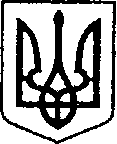 УКРАЇНАЧЕРНІГІВСЬКА ОБЛАСТЬ                  Н І Ж И Н С Ь К А    М І С Ь К А    Р А Д А31 сесія VIIІ скликанняР І Ш Е Н Н Явід  20 червня   2023 р. 			м. Ніжин	                        № 75-31/2023Про внесення змін до Програмиінформатизації  діяльності  управліннякультури і туризму Ніжинської міськоїради  Чернігівської області на 2023 рікВідповідно до  статей 26, 42, 59, 61 Закону України  «Про місцеве самоврядування в Україні», статей 89, 91 Бюджетного кодексу України,  Регламенту Ніжинської міської ради Чернігівської області VIІI скликання, затвердженого рішенням Ніжинської міської ради Чернігівської області  від    27  листопада 2020 року № 3-2/2020,  Ніжинська міська рада Чернігівської області вирішила:Внести зміни до Програми  інформатизації  діяльності  управління культури і туризму Ніжинської міської ради  Чернігівської області на 2022 рік, затвердженої рішенням  Ніжинської міської ради від  07  грудня  2022 року                  № 3-26/2022  «Про  затвердження програм місцевого/регіонального  значення на 2023 рік»,   та викласти її в новій редакції, що додається.Начальнику управління культури і туризму Ніжинської міської ради Бассак Т.Ф. забезпечити оприлюднення даного рішення на офіційному сайті Ніжинської міської ради протягом п’яти робочих днів з дня його прийняття.Організацію виконання рішення покласти на заступника міського голови з питань діяльності виконавчих органів ради Смагу С.С.Контроль за виконанням рішення покласти на постійну комісію міської ради  з питань  освіти, охорони здоров’я, соціального захисту, культури, туризму, молодіжної політики та спорту (голова комісії - Кірсанова С.Є.).Міський голова     						Олександр  КОДОЛА Візують:Начальник управліннякультури і туризму Ніжинськоїміської ради 							   Тетяна  БАССАКЗаступник міського головиз питань діяльності виконавчихорганів ради			                                         Сергій  СМАГАСекретар міської ради             				 Юрій  ХОМЕНКОНачальник фінансового управління		                Людмила  ПИСАРЕНКОНіжинської міської ради Начальник  відділу юридично-кадрового забезпечення			              В'ячеслав  ЛЕГАвиконавчого комітету Ніжинської міської ради Голова постійної комісію міської ради  зпитань  освіти, охорони здоров’я, соціальногозахисту, культури, туризму, молодіжноїполітики та спорту 						    Світлана  КІРСАНОВА Голова постійної комісії міської радиз питань соціально-економічного розвитку, підприємництва, інвестиційної діяльності, комунальної власності,  бюджету та фінансів		   Володимир  МАМЕДОВ Голова постійної комісії міської ради з питань регламенту, законності, охорони праві свобод громадян, запобігання корупції,адміністративно-територіального устрою, депутатської діяльності та етики 			    	   Валерій  САЛОГУБПОЯСНЮВАЛЬНА ЗАПИСКАдо проєкту рішення Ніжинської міської ради«Про внесення змін до  Програми  інформатизації  діяльності  управління культури і туризму Ніжинської міської ради  Чернігівської області на 2023 рік»1. Обґрунтування необхідності прийняття актаПроєкт рішення Ніжинської міської ради «Про внесення змін до Програми  інформатизації  діяльності  управління культури і туризму Ніжинської міської ради  Чернігівської області на 2023 рік», дозволить привести  Програму у відповідність до фактичної потреби на 2023 рік.2. Порівняльна таблиця додатків до Програми  інформатизації  діяльності  управління культури і туризму Ніжинської міської ради  Чернігівської області на 2023 рік»Додаток 1Ресурсне забезпеченняРоз’яснення у додатку 4 та 6Додаток 4Перелік завдань Ніжинського краєзнавчого музею ім. І.Спаського Ніжинської міської ради Чернігівської області Додаємо 11600 грн. по Музею за рахунок коштів  з небюджетних джерел (принтер - подарунок на відзначення до 250-річчя від Дня народження Ю.Лисянського )Для того, щоб  поставити цей принтер на облік, необхідно включити до Програми інформатизації.Додаток 6Перелік завдань мистецьких шкіл  Ніжинської міської ради Чернігівської області, що надають спеціалізовану освіту4 тисячі – додаємо на придбання багатофункціонального пристрою ( було заплановано 13 000);28 000 додаємо до 22 000 грн , отримуємо  потребу у розмірі 50 000 грн на придбання двох комп’ютерів для Ніжинської музичної школи. Ресурсне збільшення на 32 000 тис грн 3. Стан нормативно-правової бази у даній сфері правового регулювання.Запропонований проєкт рішення, є базовим документом у даній сфері правового регулювання.4. Фінансово економічне обґрунтування.Реалізація зазначеного потребує додаткового фінансування в сумі                      32 000 грн( по додатку 6 для Ніжинської музичної школи)5. Прогноз соціально-економічних та інших наслідків прийняття акту.Прийняття даного проєкту дозволить внести зміни до Програми  інформатизації  діяльності управління культури і туризму Ніжинської міської ради  Чернігівської області на 2023 рік і надати можливість закладам культури реалізувати потребу в послугах, необхідних для виконання їх функцій.6. Перелік зацікавлених в отриманні даного рішення: громада міста. 7. Інформація, яку містить проєкт рішення Проєкт рішення «Про внесення змін до Програми  інформатизації  діяльності  управління культури і туризму Ніжинської міської ради  Чернігівської області на 2023 рік»   не відноситься до  конфіденційної, та підлягає оприлюдненню.Начальник управліннякультури і туризму Ніжинськоїміської ради 								Тетяна БАССАКДодаток 1.27до рішення Ніжинської міської ради  VIII  скликаннявід 07 грудня 2022 року № 3-26/2022(в редакції  рішення Ніжинської міської ради VIII  скликаннявід 20 червня 2023 року № 75-31/2023)Програма інформатизації діяльності управління культури і туризму Ніжинської міської ради Чернігівської області на 2023 рікІ. ПаспортПрограми інформатизації діяльності управління культури і туризму Ніжинської міської ради Чернігівської області на 2023 рікІІ. Визначення проблеми, на розв’язання якої спрямована програмаХХІ сторіччя характеризується переходом людства до постіндустріального або інформаційного суспільства, яке є новим щаблем соціально-економічного розвитку, де знання й інформаційно-комунікаційні технології стрімко змінюють характер життя. Уперше в історії розвитку цивілізації саме інформаційно-комунікаційні технології стають важелями впливу на фінансово-економічні та політичні процеси і починають формувати наукові, освітні, поведінкові та загалом світоглядні стандарти.  Сьогодні кожне суспільство є або споживачем нав’язаних інформаційних уявлень, або творцем власного інформаційного всесвіту, який неодмінно стає реальністю для інших співтовариств. Інструмент при цьому один - інформаційно-комунікаційні технології.Діяльність управління культури і туризму Ніжинської міської ради Чернігівської області, закладів культури і мистецьких шкіл, які надають спеціалізовану освіту, має бути відкритою та спрямованою на розвиток інформаційного суспільства, в якому кожен міг би створювати і накопичувати інформацію та знання, мати до них вільний доступ, користуватися, поповнювати їх та обмінюватися ними.В інформаційну еру поняття зв’язку отримує більш широкий сенс, ніж просте забезпечення контакту між людьми. Інтернет створює новий простір обміну інформації і співпраці. Це означає, що сьогодні з’являється нова культура організації, культура управління й праці, нові узвичаєні норми сприйняття й використання інформації. Саме тому комп’ютер без Інтернету на декілька рівнів поступається персональному комп’ютеру, який підключено до мережі.Міжнародний досвід свідчить, що технології е-урядування сприяють покращенню відкритості, прозорості та ефективності роботи органів влади, установ, покращенню якості обслуговування фізичних та юридичних осіб, зниженню корупції, адміністративного тягаря на бізнес, посиленню демократії. Важливою проблемою є забезпечення ефективності діяльності управління культури і туризму Ніжинської міської ради Чернігівської області, закладів культури і мистецьких шкіл (далі – установи культури) шляхом інформатизації із застосуванням  сучасних інформаційно-комп’ютерних технологій, а також забезпечення їх необхідною і достатньою інформацією в усіх сферах діяльності. Потребує особливої уваги подальше удосконалення системи електронного документообігу.ІІІ. Визначення мети програмиМетою програми є впровадження сучасних та перспективних  інформаційних технологій в діяльність установ культури, удосконалення системи забезпечення їх повною й достовірною інформацією для підтримки процесів прийняття управлінських рішень,  полегшення доступу мешканців Ніжинської територіальної громади до бюджетних процесів, забезпечення своєчасною, достовірною та повною інформацією про діяльність установ культури на основі широкого використання інформаційних технологій, формування інформаційного суспільства.ІV. Обґрунтування шляхів  і  засобів  розв’язання  проблеми, обсягів та джерела фінансування; строки виконання програмиПроцес  інформатизації в установах культури характеризується такими даними:установи культури мають  електронну почту для обміну листами та інформацією;установи культури користуються програмами та модулями «ІС-ПРО», інформаційно-аналітична  система управління плануванням та виконанням місцевих бюджетів «LOGICA», «M.E.Doc», «Е-звітність», «СДО» «Е-data», «K-files», «Prozorro», «uMuni», інтернет-банкінг «Аваль», інтернет-банкінг «Приватбанк»;установи культури підключені до систем дистанційного обслуговування клієнтів з використанням програмно-технічного комплексу «Клієнт казначейства – Казначейство»;установи культури мають доступ до мережі Інтернет, оснащені комп’ютерною технікою, яка постійно потребує ремонту, оновлення.  Фінансування заходів Програми проводиться в установленому законодавством порядку за рахунок бюджетних коштів відповідно до затверджених кошторисів та інших джерел, не заборонених чинним законодавством.Обсяг коштів, які пропонується залучити на виконання програми, зазначено в дод. 1.V. Напрями діяльності, перелік завдань і заходів програми на результативні показникиЗаходи програми:- Визначення потреб в оновленні програмних та технічних ресурсів (комп’ютерної техніки, мережевого обладнання і оргтехніки) для гнучкості їх використання та надійної роботи інформаційно-комунікаційної структури, забезпечення безпеки передачі даних;- Проведення детального аналізу та визначення технічних та програмних ресурсів, які забезпечуватимуть інформаційно-комунікаційну структуру;- Придбання, модернізація технічних пристроїв, обладнання та ліцензій, придбання комп’ютерного  обладнання, приладдя,  прокладання мереж, консультаційні послуги, послуги по супроводженню програм, які використовують установи культури в своїй роботі, впровадження засобу криптографічного захисту інформації «Ключ електронний», придбання токен-ключів, фінансове забезпечення в сфері інформатизації та електронного урядування тощо (Додатки 2-6);- Аналіз результатів виконання окремих завдань (робіт) та оцінка їх якості;- Удосконалення системи  електронного документообігу;- Інші заходи, спрямовані на удосконалення процесу інформатизації установ культури  тощо.   Пріоритетними напрямами інформатизації є:      - всебічний розвиток загальнодоступної інформаційної інфраструктури;      - забезпечення конституційних прав людини в інформаційній сфері;     - розширення сегменту Інтернет  за рахунок веб-ресурсів;     - організація доступу до національних і світових інформаційних ресурсів через мережу Інтернет;     - забезпечення доступу до публічної інформації, прозорості та відкритості діяльності;      - ремонт і придбання нового та подальше оновлення комп’ютерного та серверного обладнання, оргтехніки;      - поступова і планова легалізація програмного забезпечення;      - впровадження антивірусного захисту інформаційних ресурсів;     - введення системи електронного підпису;     - забезпечення захисту персональних даних;      - впровадження систем технічного захисту інформації;     - модернізація локальної мережі. VІ. Координація та контроль за ходом виконання  програмиБезпосередній контроль за виконанням заходів і завдань програми, цільове та ефективне використання коштів у процесі виконання програми забезпечує Управління культури і туризму  Ніжинської міської ради Чернігівської області, як головний розпорядник бюджетних коштів.З метою підвищення ефективності використання бюджетних коштів Управління культури і туризму Ніжинської міської ради Чернігівської області ініціює внесення змін до програми на підставі даних аналізу щодо стану її виконання.Звіти про виконання програми надаються відповідальними виконавцями  щоквартально до 4-го  числа  місяця,  наступного  за  звітним  кварталом, головному розпоряднику бюджетних коштів. Звіт про виконання Програми надається головним розпорядником  коштів  щоквартально до 6-го  числа  місяця,  наступного  за  звітним  кварталом, фінансовому управлінню Ніжинської міської ради.Головний розпорядник звітує про виконання Програми на сесії міської ради за підсумками року.Міський голова                                                                 		  Олександр КОДОЛАЕкспертиза проведенаПОГОДЖЕНОНачальник відділу економіки та інвестиційної діяльності виконавчого комітету Ніжинської міської ради		   				Тетяна ГАВРИШНачальник фінансового управлінняНіжинської міської ради		 			Людмила ПИСАРЕНКОДодаток 2до програми інформатизації діяльності управління культури і туризму Ніжинської міської ради Чернігівської області на  2023 рікПерелік завдань управління культури і туризму Ніжинської міської ради Чернігівської області, в т.ч. централізована бухгалтерія                                                                                                                                                                                                                                         грн.Додаток 3до програми інформатизації діяльності управління культури і туризму Ніжинської міської ради Чернігівської області на  2023 рікПерелік завдань Ніжинської міської централізованої бібліотечної системи Ніжинської міської ради Чернігівської області грн.Додаток 4до програми інформатизації діяльності управління культури і туризму Ніжинської міської ради Чернігівської області на  2023рікПерелік завдань Ніжинського краєзнавчого музею ім. І.Спаського Ніжинської міської ради Чернігівської області  грн.Додаток 5до програми інформатизації діяльності управління культури і туризму Ніжинської міської ради Чернігівської області на  2023рікПерелік завдань Ніжинського міського Будинку культури                                                                                                                                                                                                                                        грн.Додаток 6до програми інформатизації діяльності управління культури і туризму Ніжинської міської ради Чернігівської області на  2023рікПерелік завдань мистецьких шкіл  Ніжинської міської ради Чернігівської області, що надають спеціалізовану освіту                                                                                                                                                                                                                                        грн.Пункт програмиЗміст положення (норми) чинного акта законодавстваЗміст відповідного положення (норми) проекту актаОбсяг коштів, які пропонується залучити на виконання програмиУсього витрат на виконання програмиУсього витрат на виконання програмиОбсяг ресурсів, в т.ч. кредиторська заборгованість усього, у тому числі:534 900578500бюджет Ніжинської міської ТГ, в т.ч.478 000510 000загальний фонд312 000316 000спеціальний фонд166 000194 000Кошти небюджетнихджерел 56 90068 500Пункт програмиЗміст положення (норми) чинного акта законодавстваЗміст положення (норми) чинного акта законодавстваЗміст положення (норми) чинного акта законодавстваЗміст відповідного положення (норми) проекту актаЗміст відповідного положення (норми) проекту актаЗміст відповідного положення (норми) проекту актаЗавданняОбсяг витратЗагальн. фондСпеціал. фондОбсяг витратЗагальн. фондСпеціал. фондВсього на виконання програми88 80018 80070 000100 40018 80070 000Придбання комп’ютерного обладнання та приладдя70 000-70 00081 600-70 000Пункт програмиЗміст положення (норми) чинного акта законодавстваЗміст положення (норми) чинного акта законодавстваЗміст положення (норми) чинного акта законодавстваЗміст відповідного положення (норми) проекту актаЗміст відповідного положення (норми) проекту актаЗміст відповідного положення (норми) проекту актаЗавданняОбсяг витратЗагальн. фондСпеціал. фондОбсяг витратЗагальн. фондСпеціал. фондВсього на виконання програми115 40093 40022 000147 40097 40050 000Придбання комп’ютерного обладнання та приладдя80 00058 00022 000112 00062 00050 0001.Ініціатор розроблення програмиУправління культури і туризму Ніжинської міської ради Чернігівської області2.Законодавча база програмиСт. 48 Бюджетного кодексу України; закони України «Про місцеве самоврядування  в Україні», «Про Національну програму інформатизації», «Про доступ до публічної інформації», «Про електронні документи та електронний документообіг», «Про електронний цифровий підпис», «Про публічні закупівлі», «Про захист інформації в інформаційно-телекомунікаційних системах»;  постанови Кабінету Міністрів України від 31 серпня 1998 року № 1352 «Про затвердження Положення про формування  та виконання національної інформатизації» із змінами, від 12 квітня 2000 року № 644 «Про затвердження Порядку формування та виконання регіональної програми і проекту інформатизації» із змінами, наказ Міністерства цифрової трансформації України   від 07.05.2020 року № 67 «Про затвердження Методики визначення належності бюджетних програм до  сфери інформатизації.3.Розробник програмиУправління культури і туризму Ніжинської міської ради Чернігівської області4.Головний розпорядник бюджетних коштівУправління культури і туризму Ніжинської міської ради Чернігівської області5.Відповідальні виконавці програми(учасники програми)Управління культури і туризму Ніжинської міської ради Чернігівської області, в т.ч. централізована бухгалтерія управління культури і туризму Ніжинської міської ради Чернігівської області,Ніжинська міська централізована бібліотечна система Ніжинської міської ради Чернігівської області,Ніжинський краєзнавчий музей ім. І.Спаського Ніжинської міської ради Чернігівської області,Ніжинський міський будинок культури,Комунальний заклад позашкільної мистецької освіти «Ніжинська музична школа» Ніжинської міської ради Чернігівської області,Комунальний заклад позашкільної мистецької освіти «Ніжинська хореографічна школа» Ніжинської міської ради Чернігівської області6.Термін реалізації програми2023 рік7.Загальний обсяг фінансових ресурсів, в т.ч. кредиторська заборгованість минулих періодів, необхідних для реалізації програми, всього,гривеньу тому числі:578500 грн.7.1.Кошти  бюджету Ніжинської міської територіальної громади510 000 грн.(загальний фонд – 316 000 грн.;спеціальний фонд -  194 000 грн.)7.2.Кошти  інших джерел68500 грн.Додаток 1до програми інформатизації діяльності управління культури і туризму Ніжинської міської ради Чернігівської області на  2023рікдо програми інформатизації діяльності управління культури і туризму Ніжинської міської ради Чернігівської області на  2023рікдо програми інформатизації діяльності управління культури і туризму Ніжинської міської ради Чернігівської області на  2023рікРесурсне забезпеченняРесурсне забезпеченняРесурсне забезпеченняРесурсне забезпеченняРесурсне забезпеченняПрограми інформатизації діяльності управління культури і туризму Ніжинської міської ради Чернігівської областіПрограми інформатизації діяльності управління культури і туризму Ніжинської міської ради Чернігівської областіПрограми інформатизації діяльності управління культури і туризму Ніжинської міської ради Чернігівської областіПрограми інформатизації діяльності управління культури і туризму Ніжинської міської ради Чернігівської областіПрограми інформатизації діяльності управління культури і туризму Ніжинської міської ради Чернігівської областіна  2023рікна  2023рікна  2023рікна  2023рікна  2023рікгрн.Обсяг коштів, які пропонується залучити на виконання програмиУсього витрат на виконання програмиОбсяг ресурсів, в т.ч. кредиторська заборгованість усього, у тому числі: 578500державний бюджетобласний бюджетбюджет Ніжинської міської ТГ, в т.ч.510 000загальний фонд316 000спеціальний фонд194 000кошти не бюджетних джерел68500№ п/пЗавданняДжерела фінансуванняОбсяг витрату тому числі кошти бюджету Ніжинської міської  ТГу тому числі кошти бюджету Ніжинської міської  ТГВідповідальнівиконавці№ п/пЗавданняДжерела фінансуванняОбсяг витратЗагальний фондСпеціальний фондВідповідальнівиконавціВсього на виконання програми196 100149 10047 0001Оформлення цифрового підпису (формування КЕП та сертифікатів до нього, придбання токенів, тощо)бюджет Ніжинської   ТГ та інші небюджетні джерела3 2003 200-Управління культури і туризму Ніжинської міської ради Чернігівської області, в т.ч. централізована бухгалтерія 2Придбання, супроводження пакетів програмного забезпечення бюджет Ніжинської   ТГ та інші небюджетні джерела87 20087 200-Управління культури і туризму Ніжинської міської ради Чернігівської області, в т.ч. централізована бухгалтерія 3Оплата послуг Інтернетбюджет Ніжинської   ТГ та інші небюджетні джерела19 50019 500-Управління культури і туризму Ніжинської міської ради Чернігівської області, в т.ч. централізована бухгалтерія 4Придбання комп’ютерного обладнання та приладдябюджет Ніжинської   ТГ та інші небюджетні джерела56 2009 20047 000Управління культури і туризму Ніжинської міської ради Чернігівської області, в т.ч. централізована бухгалтерія 5Розробка та обслуговування сайту управління культури і туризмубюджет Ніжинської   ТГ та інші небюджетні джерела30 00030 000-Управління культури і туризму Ніжинської міської ради Чернігівської області, в т.ч. централізована бухгалтерія № п/пЗавданняДжерела фінансуванняОбсяг витрату тому числі кошти бюджету Ніжинської міської  ТГу тому числі кошти бюджету Ніжинської міської  ТГВідповідальнівиконавці№ п/пЗавданняДжерела фінансуванняОбсяг витратЗагальний фондСпеціальний фондВідповідальнівиконавціВсього на виконання програми119 80035 90027 0001Оформлення цифрового підпису (формування КЕП та сертифікатів до нього, придбання токенів, тощо)бюджет Ніжинської   ТГ та інші небюджетні джерела4 6004 600-Ніжинська міська централізована бібліотечна система Ніжинської міської ради Чернігівської області2Придбання, супроводження пакетів програмного забезпечення бюджет Ніжинської   ТГ та інші небюджетні джерела3 5003 500-Ніжинська міська централізована бібліотечна система Ніжинської міської ради Чернігівської області3Оплата послуг Інтернетбюджет Ніжинської   ТГ та інші небюджетні джерела19 30019 300-Ніжинська міська централізована бібліотечна система Ніжинської міської ради Чернігівської області4Придбання комп’ютерного обладнання та приладдябюджет Ніжинської   ТГ та інші небюджетні джерела92 4008 50027 000Ніжинська міська централізована бібліотечна система Ніжинської міської ради Чернігівської області№ п/пЗавданняДжерела фінансуванняОбсяг витрату тому числі кошти бюджету Ніжинської міської  ТГу тому числі кошти бюджету Ніжинської міської  ТГВідповідальнівиконавці№ п/пЗавданняДжерела фінансуванняОбсяг витратЗагальний фондСпеціальний фондВідповідальнівиконавціВсього на виконання програми100 40018 80070 0001Оформлення цифрового підпису (формування КЕП та сертифікатів до нього, придбання токенів, тощо)бюджет Ніжинської   ТГ та інші небюджетні джерела4 0004 000-Ніжинський краєзнавчий музей ім. І. Спаського Ніжинської міської ради Чернігівської області2Придбання, супроводження пакетів програмного забезпечення бюджет Ніжинської   ТГ та інші небюджетні джерела3 5003 500-Ніжинський краєзнавчий музей ім. І. Спаського Ніжинської міської ради Чернігівської області3Оплата послуг Інтернетбюджет Ніжинської   ТГ та інші небюджетні джерела11 30011 300-Ніжинський краєзнавчий музей ім. І. Спаського Ніжинської міської ради Чернігівської області4Придбання комп’ютерного обладнання та приладдябюджет Ніжинської   ТГ та інші небюджетні джерела81 600-70 000Ніжинський краєзнавчий музей ім. І. Спаського Ніжинської міської ради Чернігівської області№ п/пЗавданняДжерела фінансуванняОбсяг витрату тому числі кошти бюджету Ніжинської міської  ТГу тому числі кошти бюджету Ніжинської міської  ТГВідповідальнівиконавці№ п/пЗавданняДжерела фінансуванняОбсяг витратЗагальний фондСпеціальний фондВідповідальнівиконавціВсього на виконання програми14 80014 80001Оформлення цифрового підпису (формування КЕП та сертифікатів до нього, придбання токенів, тощо)бюджет Ніжинської   ТГ та інші небюджетні джерела4 6004 600-Ніжинський міський будинок культури2Придбання, супроводження пакетів програмного забезпечення бюджет Ніжинської   ТГ та інші небюджетні джерела3 5003 500-Ніжинський міський будинок культури3Оплата послуг Інтернетбюджет Ніжинської   ТГ та інші небюджетні джерела6 7006 700-Ніжинський міський будинок культури4Придбання комп’ютерного обладнання та приладдябюджет Ніжинської   ТГ та інші небюджетні джерела--Ніжинський міський будинок культури№ п/пЗавданняДжерела фінансуванняОбсяг витрату тому числі кошти бюджету Ніжинської міської  ТГу тому числі кошти бюджету Ніжинської міської  ТГВідповідальнівиконавці№ п/пЗавданняДжерела фінансуванняОбсяг витратЗагальний фондСпеціальний фондВідповідальнівиконавціВсього на виконання програми147  40097  40050 0001Оформлення цифрового підпису (формування КЕП та сертифікатів до нього, придбання токенів, тощо)бюджет Ніжинської   ТГ та інші небюджетні джерела11  600011 600-Комунальний заклад позашкільної мистецької освіти «Ніжинська музична школа» Ніжинської міської ради Чернігівської області,Комунальний заклад позашкільної мистецької освіти «Ніжинська хореографічна школа» Ніжинської міської ради Чернігівської області2Придбання, супроводження пакетів програмного забезпечення бюджет Ніжинської   ТГ та інші небюджетні джерела7 0007 000-Комунальний заклад позашкільної мистецької освіти «Ніжинська музична школа» Ніжинської міської ради Чернігівської області,Комунальний заклад позашкільної мистецької освіти «Ніжинська хореографічна школа» Ніжинської міської ради Чернігівської області3Оплата послуг Інтернетбюджет Ніжинської   ТГ та інші небюджетні джерела16 80016 800-Комунальний заклад позашкільної мистецької освіти «Ніжинська музична школа» Ніжинської міської ради Чернігівської області,Комунальний заклад позашкільної мистецької освіти «Ніжинська хореографічна школа» Ніжинської міської ради Чернігівської області4Придбання комп’ютерного обладнання та приладдябюджет Ніжинської   ТГ та інші небюджетні джерела112 00062 00050 000Комунальний заклад позашкільної мистецької освіти «Ніжинська музична школа» Ніжинської міської ради Чернігівської області,Комунальний заклад позашкільної мистецької освіти «Ніжинська хореографічна школа» Ніжинської міської ради Чернігівської області